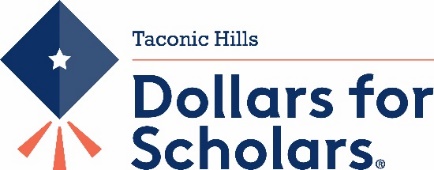 Date Received: __________Taconic Hills Dollars for ScholarsJr. Art Portfolio ApplicationThis is funded through an anonymous donor and awarded by Taconic Hills Dollars for Scholars. It is awarded to two Juniors attending Taconic Hills for up to $250 each to develop their art portfolio with the intention of using it to apply to an Art School/Major in an Artistic area in College.  It may be used for, but is not limited to: purchasing art materials, art books, a life drawing class, and any other materials to assist the student in developing an Art Portfolio. This could also include application fees to such a college and travel expenses. Grade point average in Art/Design and related classes, artistic ability and a desire to pursue an Artistic Career are the primary considerations. All Juniors are encouraged to apply. Name: ________________________________________________________________________Home Address:	____________________________________________________________Telephone:	___________________     E-Mail address:	______________________________Parent/Guardian:________________________________________________________________Date of Birth:	________________  Expected Date of Graduation:	________________________Name of Colleges you expect to apply to and the Major that you expect to pursue._____________________________________________________________________________	______________________________________________________________________________Describe your current art interests and ideas: ______________________________________________________________________________________________________________________________________________________________________________________________________Describe your current skills including design, media, and techniques: _________________________________________________________________________________________________________________________________________________________________________________________________________________How would you specifically develop your portfolio during the summer months and first semester your Senior year? ___________________________________________________________________________________________________________________________________________________________________________________________________________________________(You may type your responses and attach them to the application.)Provide an example of your best artwork that demonstrates your current art interest and abilities.Submit 7-10 artworks with a maximum of 15 made in school or at home. You are encouraged to include a sketchbook and photographs of 3-D artwork. Optional: You may submit your work on a flash drive.The deadline to hand in this signed application and your work is May 19, 2023.  It should be handed in to Ms. Hamm or Mr. Wiegard. Announcement of the recipients will be made at the High School Awards Night in June. Awards may not be given out if there are not enough worthy candidates each year. All Award decisions are approved by the Taconic Hills Dollars for Scholars Chapter and are final.If selected, you will be provided information of how to claim your award. A thank you note to the donor will be required to be sent to us by August 1, 2023. We will be verifying that you are continuing to pursue an application to an Art School/Major in an Artistic area in College on or about August 15, 2023, and October 1, 2023, via email sent by us to the email listed. You must respond! If you do not, then you no longer meet the criteria for the Award, and it will be given to another student. We need to be assured that your plans are still moving forward to use the Award.It will also be expected you will use the award by November 30, 2023 as it is intended to assist you in creating a portfolio to use with colleges you wish to attend. Questions may be emailed to taconichillsdfs@outlook.com.Student Signature:_______________________________________ Date:_________________Parent/Guardian Signature: _______________________________Date:_________________Due to the Student being under the age of 18 the Parent or Guardian must sign the attached General Release Form and return it with this application. Revised: 4/2023